Test Your Knowledge - InvestigationYou are a radiographer and have been working the night shift at Memorial Hospital. During your shift you have taken x-rays on several different patients that came into the emergency room. Review your vocabulary while looking at the diagrams below, and then determine the type of fracture seen on each x-ray. Write the number of the x-ray next to the diagnosis you choose.X-RAYs1.	AP Radius & Ulna	2.	AP Radius & Ulna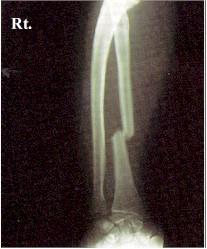 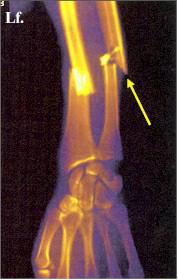 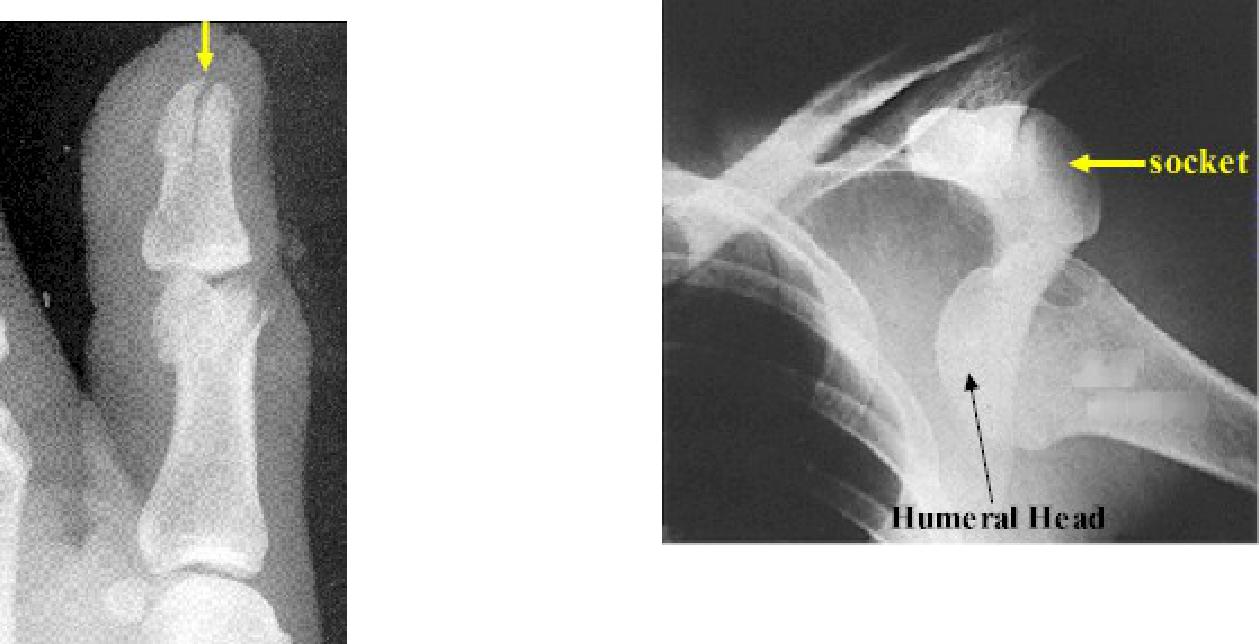 What’s wrong with this shoulder?Type of fx?5. AP & Lateral Wrist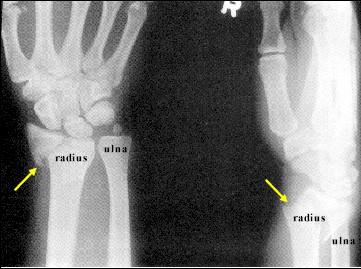 Type of fracture?6. Lateral Elbow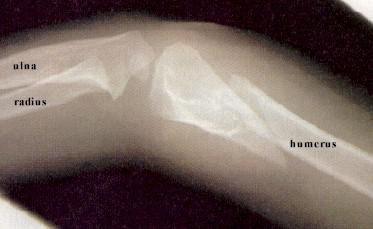 Type of fx?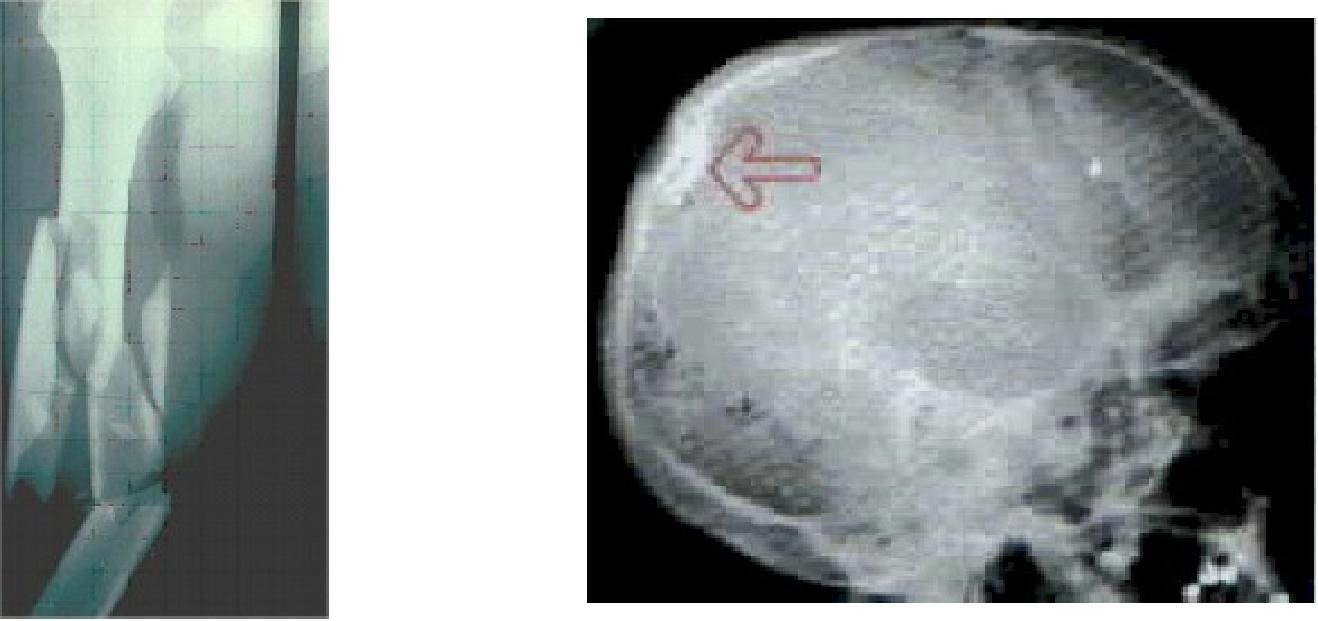 9. Lateral forearm-child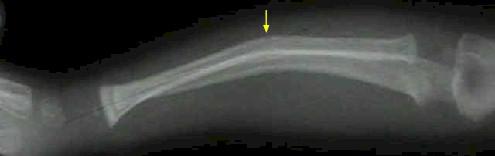 Type of fx?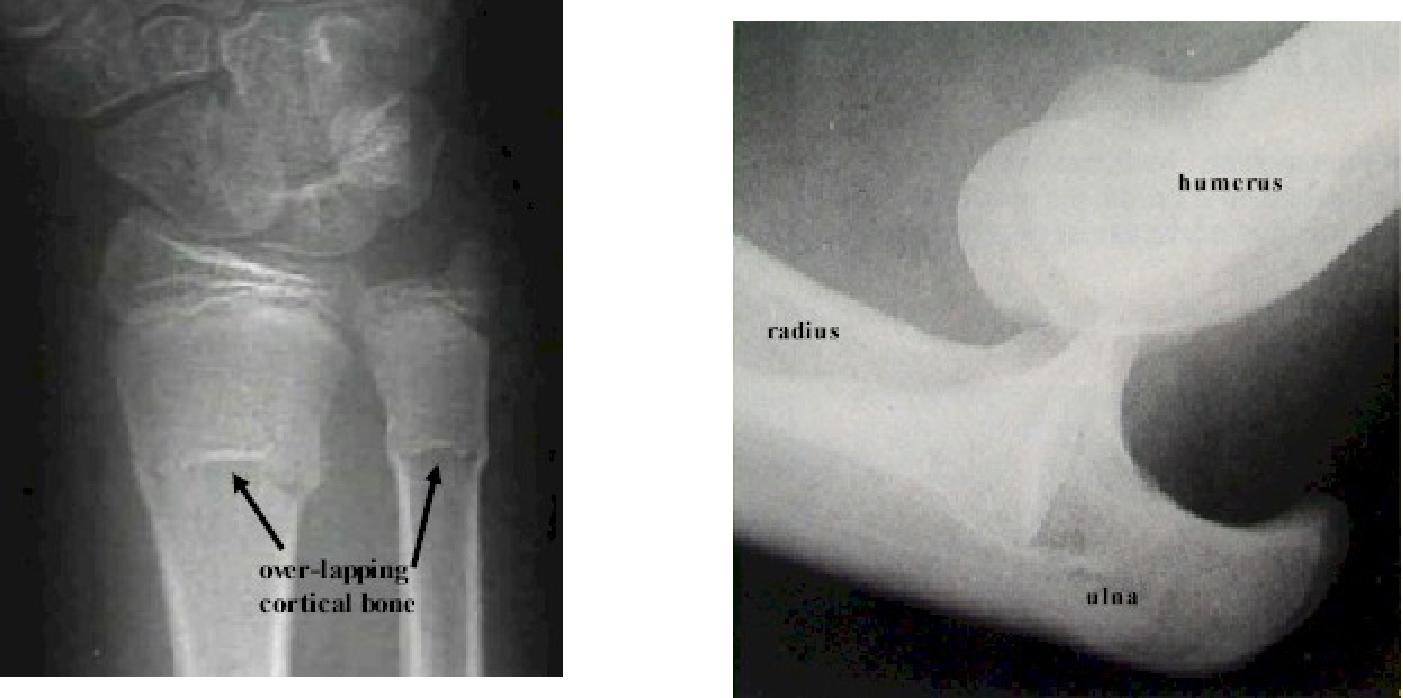 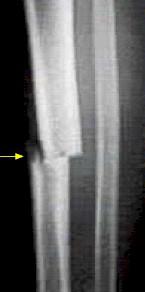 Type of fracture?_____________1.greenstick fracture_____________2.dislocated elbow_____________3.dislocated shoulder_____________4.longitudinal fracture_____________5.impacted fracture_____________6.depressed fracture_____________7.comminuted fracture_____________8.spiral fracture_____________9.closed fracture_____________10. Colles’ fracture10. Colles’ fracture_____________11. open fracture11. open fracture_____________12. transverse fracture12. transverse fractureOpen or Closed Fx?Open or Closed Fx?Open or Closed Fx?3. Lateral Thumb4. Shoulder3. Lateral Thumb7. Femur8. Skull8. SkullType of fx?Type of fx?Type of fx?10.PA wrist11.Lateral elbow11.Lateral elbowType of fx?Type of pathology?Type of pathology?12. AP tibia/fibula